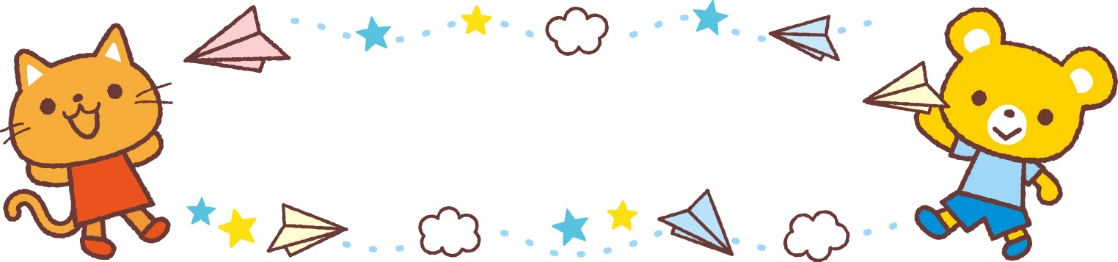 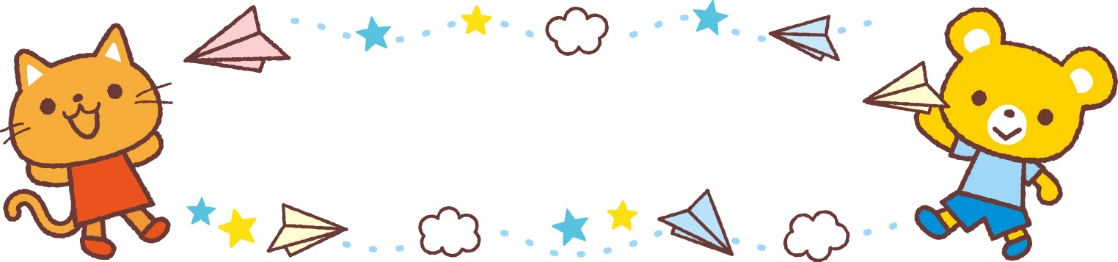 　2年生の学生が授業の一環で、絵本や紙芝居、お楽しみ企画を実施します。午前は通常のひろば、午後は2年生が実施するひろばとなります。お昼は、大学生も利用する食堂で食べることが可能です！！お時間のある方は遊びに来てくださいね。日　時　　7月4日（火）13:30　～　15::00　　　　　※午前は通常の子育てひろばは開催されています。　　　　　場　所　　聖隷クリストファー大学2号館2階2203（別紙参照）　　　　　　　　　　※駐車場は、別紙をご参照ください。　　　　　内　容　　絵本、紙芝居の読み聞かせなど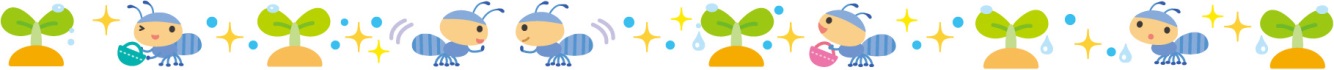 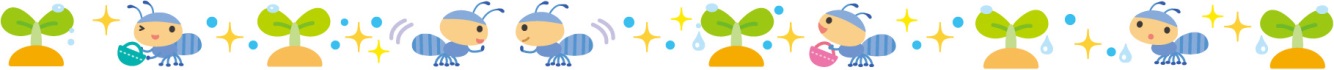 参加を希望される方は、メールにて下記の内容について、ご連絡をお願いいたします。メールに返信して届かないことがございます。お手数ですが、@seirei.ac.jpの設定をしていただけますとうれしいです。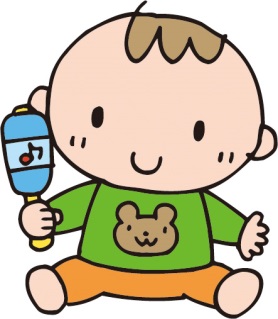 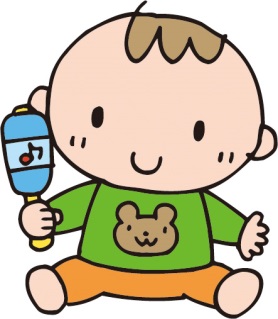 ○参加される方のお名前・子どもさんのお名前と年齢（7月1日時点）○日中連絡ができる連絡先・ＦＡＸ・E-MAILアドレス○駐車場使用の有無○写真撮影の有無、ブログ掲載の有無